ΙΣΤΟΡΙΑ Α ΓΥΜΝΑΣΙΟΥ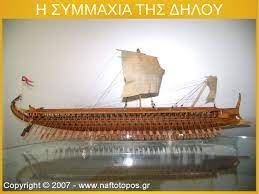 Ο πολίτης φτάνει στην Αθήνα και συναντά τον παλιό του γνώριμο. Ο νησιώτης εκφράζει τα παράπονα για την κατάσταση της συμμαχίας. Ο Αθηναίος αρχίζει να υπερασπίζεται τις επιλογές της πόλης του.(Νησιώτης=ΝΑθηναίος=Α)(...)Ν- Μετά την νίκη του Κίμωνα στον Ευρυμέδοντα ποταμό, η Αθήνα έχει πάρει την εξουσία και έχει μετατραπεί σε ηγεμονία. Πόλεις όπως η δικιά μου (Νάξος) ,προτιμούν να αποχωρήσουν χωρίς η Αθήνα να το επιτρέπει.Α-  Η Αθήνα ως ισχυρή πόλη πρέπει να έχει την εξουσία για καλύτερη διοίκηση .Καμία άλλη πόλη δεν θα μπορούσε να πάρει τέτοια δύναμη στα χέρια της.Ν-  Η κάθε πόλη πρέπει να έχει τη δική της αυτονομία. Εντός ή εκτός της συμμαχίας η Αθήνα δεν πρέπει να έχει τον πλήρη έλεγχο.Α- Η διαχείρηση είναι καλύτερη και ισορροπημένη όταν η εξουσία ασκείται από την Αθήνα.Ν- Η Αθήνα έχει περισσότερα προνόμια από κάθε άλλη πόλη, κάνοντας τα πράγματα άδικα για οποιαδήποτε άλλη. Θα προτιμούσαμε να αλλάξει αυτή η απόφαση και η συμμαχία να έρθει ξανά στα παλιά της μέτρα.Α- Η απόφαση αυτή δεν βρίσκεται στα χέρια των πολιτών παρά στα χέρια της αριστοκρατίας.Ν- Αν δεν αλλάξει η διοίκηση οι εξεγέρσεις όλο και περισσότερο θα συνεχίζονται.                           ΤΕΛΟΣ ΔΙΑΛΟΓΟΥΕιρήνη Καπέλη ,Εύα Πάκου ,Ιωάννα  Κουρκουζέλη Α2